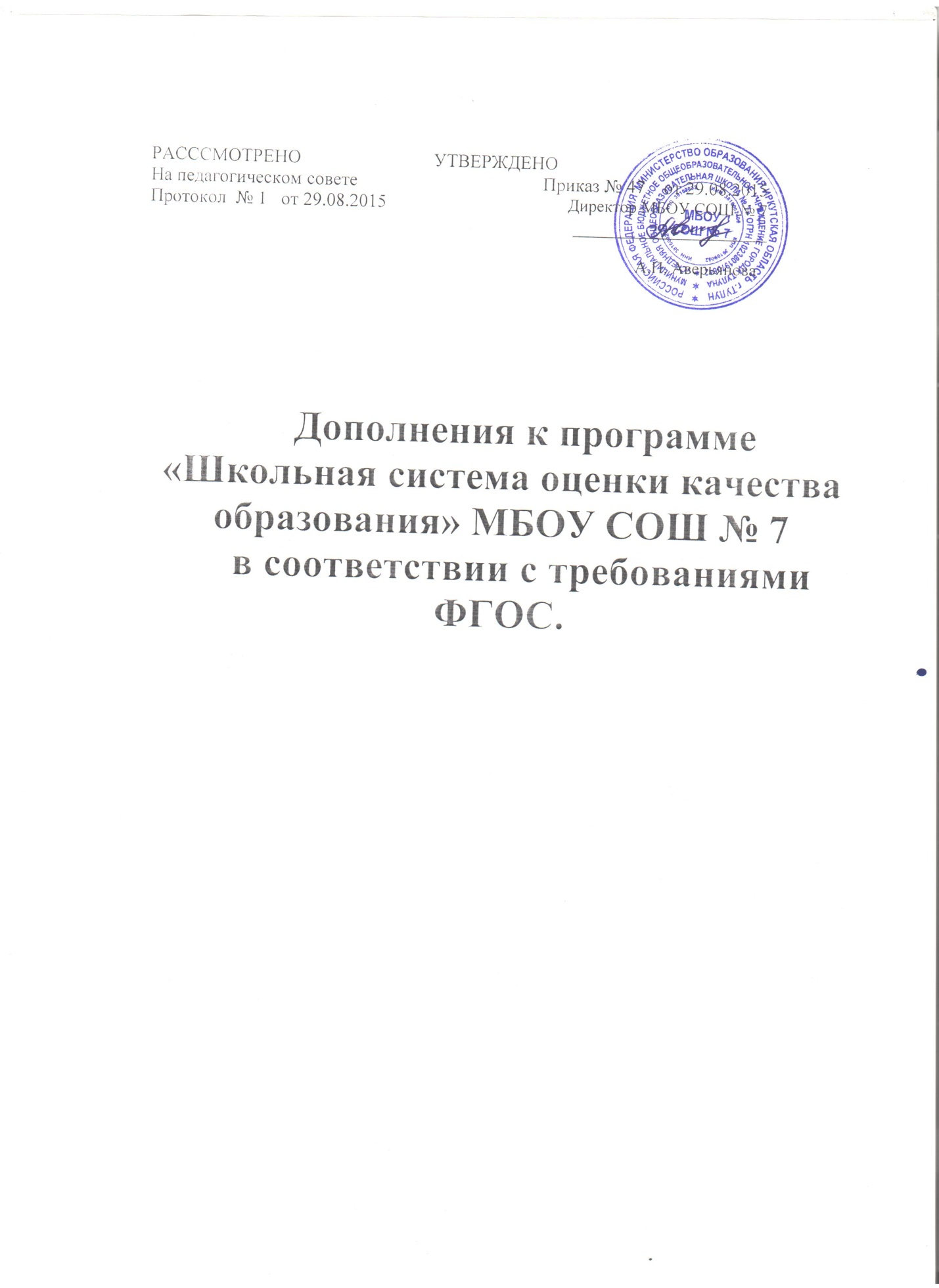 Нормативно-правовое обеспечение программы организации ШСОКО Закон РФ от 29.12.2012. №273-ФЗ «Об образовании в Российской Федерации»; Указ Президента Российской Федерации от 7.05.2012г. № 597 «О мероприятиях по реализации государственной социальной политики»,Приказ Министерства образования и науки  РФ от 14.06.2013г. № 462 «Об утверждении порядка проведения самообследования образовательной организации»;Приказ Министерства образования и науки РФ от 10.12.2013 г. № 1324 «Об утверждении показателей деятельности образовательной организации, подлежащей самообследованию»;Постановление  Правительства РФ от 15.05.2013 г. № 792-р  «Об утверждении государственной программы РФ «Развитие образования на 2013 – 2020 годы»;Постановление Правительства РФ от 5.12.2014г. №1547 «Об утверждении показателей, характеризующих общие критерии оценки качества образовательной деятельности организаций, осуществляющих образовательную деятельность»;Постановление Правительства РФ от 5.08.2013г. №662 «Об осуществлении мониторинга системы образования»;Государственная программа Иркутской области «Развитие образования» на 2014-2018 годы»,утвержденная Постановлением правительства Иркутской области от 24.10.2013г. №456-пп;Ведомственная целевая программа Иркутской области «Развитие региональной системы оценки качества образования Иркутской области» на 2014-2018 годы;ПриказМинистерства образования и науки Российской Федерации 
от 6.10. 2009г. № 373 «Об утверждении и введении в действие федерального государственного образовательного стандарта начального общего образования»;Приказ Министерства образования и науки Российской Федерации от 17.12.2010 г. № 1897  «Об утверждении и введении в действие федерального государственного образовательного стандарта основного общего образования»;Приказ Министерства образования и науки Российской Федерации 
от 17.05. 2012г. №  413 «Об утверждении и введении в действие федерального государственного образовательного стандарта среднего (полного) общего образования»; Приказ Министерства образования и науки Российской Федерации 
от 30.08.2013 года № 1015 «Об утверждении порядка организации и осуществления образовательной деятельности по основным общеобразовательным программам начального общего, основного общего, среднего общего образования»;ВведениеВ основе методологии оценки результатов освоения ООП ООО МБОУ «СОШ № 7» лежат следующие положения:система оценки призвана ориентировать образовательный процесс школы на реализацию и достижение планируемых результатов освоения ООП ООО.I. Общие подходы системы оценки результатов освоения ООП ОООМБОУ «СОШ №7»Система оценки результатов освоения ООП ООО обеспечивает самое главное - комплексную оценку результатовобразования, как личностных, метапредметных, так и предметных, в ходе текущего и итогового оценивания.Система оценки результатов включает в себя внешнюю оценку, осуществляемую внешними по отношению к школе службами, а также внутреннюю оценку, осуществляемую самой школой (педагогами, администрацией), и предполагающую включение обучающихся в контрольно-оценочную деятельность Внешняя оценка проводится, как правило, в форме неперсонифицированных процедур, в ходе аккредитации образовательного учреждения. Внутренняя оценка ориентирована на выявление и оценку образовательных достижений обучающихся с целью итоговой оценки подготовки выпускников на ступени основного общего образования. Внутренняя оценка осуществляется в ходе внутренних персонифицированных процедур. В основе построения модели системы оценки достижения результатов освоения ООП ООО лежат следующие принципы:направленность на оценку результатов образования, требования к которым сформулированы в ФГОС ООО;ориентация не только на контроль и оценку состояния системы и результатов образования, а также на оценку динамики развития обучающихся, систем образования и управление качеством образования;2. Общая характеристика образовательных результатов Содержательной основой модели является процесс достижения новых образовательных результатов, представленных в ФГОС ООО. 2.1. Личностные результаты Формирование и достижение личностных результатов – задача и ответственность системы образования в целом и образовательной организации в частности.2.2. Метапредметные результатыМетапредметные результаты, включают освоенные обучающимися межпредметные понятия и универсальные учебные действия (регулятивные, познавательные, коммуникативные), способность их использования в учебной, познавательной и социальной практике, самостоятельность планирования и осуществления учебной деятельности и организации учебного сотрудничества с педагогами и сверстниками, построение индивидуальной образовательной траектории. 2.3. Предметные результатыПредметные результаты,  включают освоенные обучающимися в ходе изучения учебного предмета умения специфические для данной предметной области, виды деятельности по получению нового знания в рамках учебного предмета, его преобразованию и применению в учебных, учебно-проектных и социально-проектных ситуациях, формирование научного типа мышления, научных представлений о ключевых теориях, типах и видах отношений, владение научной терминологией, ключевыми понятиями, методами и приемами. В арсенале действенных методов традиционно сложившейся системы контроля и оценки знаний и умений здесь находят место методики устного опроса, письменные контрольные работы, разноуровневые контрольные работы, фронтальные устные и письменные опросы учащихся на уроках. Применение традиционных методов и форм контроля на уроке даёт учителю необходимую информацию о том, как усваивается учебный материал и что из этого материала вызывает наибольшую трудность у учащихся. 3. Текущая оценка образовательных результатов освоения ООП ОООПредметные отметки  выставляются по 5 – балльной шкале в электронный журнал. Личностные и метапредметные оценки/отметки определяются по таблицам личностных и метапредметных результатов. Оценка  результатов  портфолио  производится  классным руководителем раз в год по  качественной  шкале:  «нормально»,  «хорошо»,  «почти  отлично», «отлично», «превосходно».  Каждый  из  обучающихся  в  течение  года  выполняет  учебно  –  исследовательскую  работу  или  проект,  и  проходит  через  ее/его  защиту  или представление  на  уровне  класса,  что  позволяет  школьникам  практиковаться  в  публичном  выступлении,  научиться  аргументировано  доказывать результаты своих исследований, эмоционально почувствовать ситуацию достижения успеха. Оценивание производится по карте оценивания учебно – исследовательской работы или проекта. 4. Оценка образовательных результатов за курс основной школыНа итоговую оценку на ступени основного общего образования, результаты которой используются при принятии решения о возможности (или невозможности) продолжения обучения на следующей ступени, выносятся только предметные и метапредметные результаты.  Итоговая оценка выпускника формируется на основе: комплексной накопленной оценки (вывода по «Портфолио достижений» - совокупность всех образовательных результатов); результатов предварительных диагностических работ по УУД за 9-й класс и защиты итогового индивидуального проекта (уровень метапредметных действий с предметными и надпредметными знаниями); результатов государственной (итоговой) аттестации выпускников, характеризующих уровень достижения планируемых результатов освоения основной образовательной программы основного общего образования. На  основе  трёх  этих  показателей  педагогами-экспертами  формулируется  один  из  трёх  возможных  выводов  о  достижении  планируемых результатов.На основании итоговой оценки может быть составлена характеристика ученика.  Педагогический  совет  школы  на  основе  выводов,  сделанных  по  каждому  обучающемуся,  рассматривает  вопрос  об  успешном  освоении данным обучающимся ООП ООО. 5. Характеристика оценочных процедур и инструментов оценки результатов и качества общего образованияЦель оценивания - выявлять сильные и слабые стороны каждого ученика, разрабатывать и реализовывать стратегии, направленные на повышение успеваемости обучающихся.. Контрольно-оценочная деятельность учителя основной школы по отношению к классу, к конкретному ученику должна носить в основном экспертный характер и направлена на коррекцию и совершенствование действий школьников. Основными оценочными процедурами в основной школе являются:Стартовая работаСамостоятельная работаПроверочная работаЗачетТематическая контрольная работаКомплексная (межпредметная) работа6. Диагностический инструментарий оценки качества образования: инструментарий ШСОКОВ 8.2.1. блок показателей качества образовательных результатов СОКО МБОУ СОШ 7 внесены дополнения.  Диагностический инструментарий, внесенных изменений СОКО, представлен в Приложении 1.Качество результатов образовательной деятельности» для классов ФГОСспецифика  оценки личностных результатовОценка личностных результатов представляет собой оценку достижений обучающихся планируемых результатов в ходе их личностного развития. Данный вид образовательных результатов формируется в 5-9 классах через социальную пробу и приобретение общественно-полезного социального опытаМесто формирования личностных результатовФормирование  личностных  результатов  обеспечивается  в  ходе  реализации  всех  компонентов  образовательного  процесса  школы,  включая внеурочную  деятельность,  реализуемую  семьёй  и  школой.  (программ  отдельных  учебных  предметов,  программы  воспитания  и  социализации, программ внеурочной деятельности)Объект оценки результатовОсновным объектом оценки личностных результатов служит сформированность универсальных учебных действий, включаемых в следующие три основные блока: самоопределение   —   сформированность   внутренней   позиции   обучающегося   —   принятие   и   освоение   новой   социальной   роли обучающегося;  становление  основ  российской  гражданской  идентичности  личности  как  чувства  гордости  за  свою  Родину,  народ,  историю  и осознание  своей  этнической  принадлежности;  развитие  самоуважения  и  способности  адекватно  оценивать  себя  и  свои  достижения,  видеть сильные и слабые стороны своей личности; смыслоообразование  —  поиск  и  установление  личностного  смысла  (т.  е.  «значения  для  себя»)  учения  обучающимися  на  основе устойчивой системы учебно-познавательных и социальных мотивов; понимания границ того, «что я знаю», и того, «что я не знаю», «незнания», и стремления к преодолению этого разрыва; морально  -  этическая  ориентация  —  знание  основных  моральных  норм  и  ориентация  на  их  выполнение  на  основе  понимания  их социальной необходимости; способность к моральной децентрации — учёту позиций, мотивов и интересов участников моральной дилеммы при её разрешении; развитие этических чувств — стыда, вины, совести как регуляторов морального поведенияСодержание оценки результатовОсновное содержание оценки личностных строится вокруг оценки: сформированности  внутренней  позиции  обучающегося,  которая  находит  отражение  в  эмоционально-положительном  отношении обучающегося к школе, ориентации на содержательные моменты образовательного процесса — уроки, познание нового, овладение умениями и новыми компетенциями, характер учебного сотрудничества с учителем и одноклассниками; сформированности  основ  гражданской  идентичности  —  чувства  гордости  за  свою  Родину,  знание  знаменательных  для  Отечества исторических событий; любовь к своему краю, осознание своей национальности, уважение культуры и традиций народов России и мира; развитие доверия и способности к пониманию и сопереживанию чувствам других людей; сформированности  самооценки,  включая  осознание  своих  возможностей  в  учении,  способности  адекватно  судить  о  причинах  своего успеха/неуспеха в учении; умение видеть свои достоинства и недостатки, уважать себя и верить в успех; сформированности  мотивации  учебной  деятельности,  включая  социальные,  учебно-познавательные  и  внешние  мотивы, любознательность и интерес к новому содержанию и способам решения проблем, приобретению новых знаний и умений, мотивации достижения результата, стремления к совершенствованию своих способностей; знания моральных норм и сформированности морально-этических суждений, способности к решению моральных проблем на основе децентрации (координации различных точек зрения на решение моральной дилеммы); способности к оценке своих поступков и действий других людей с точки зрения соблюдения/нарушения моральной нормыФорма оценки результатовОценка  достижений  проводится  в  форме,  не  представляющей  угрозы  личности,  психологической  безопасности  и  эмоциональному  статусу обучающегося.    Оценка    личностных  результатов  осуществляется,  во-первых,    в  ходе  неперсонифицированных  (т.е.  не  ориентированных  на конкретного ребенка) мониторинговых исследований. Вторым методом оценки личностных результатов является персонифицированная оценка личностного прогресса школьника с помощью «Портфолио достижений». Достижения личностных результатов, в соответствии с требованиями стандарта,  не подлежат итоговой оценке, а являются предметом оценки эффективности воспитательно – образовательной деятельности школы и основанием для принятия управленческих решенийКритерии оценки результатовСистема оценки результатов основывается на трех «уровнях успешности»: необходимый (базовый), повышенный (программный), низкий. Результат - это разница между результатами входной диагностики и выходной. Прирост результатов означает, что в школе удалось  создать  образовательную  среду,  обеспечивающую  развитие  обучающегося.  Отрицательный  результат  сравнения  означает,  что  не удалось создать условия для успешного развития возможностей обучающегосяСредства контроля результатовСредствами  контроля  являются  специальные  диагностические  работы.  Такая  диагностика  результатов  личностного  развития  предполагает проявление  обучающимся  качеств  своей  личности:  оценки  поступков,  обозначение  своей  жизненной  позиции,  культурного  выбора,  мотивов, личностных целейКомплекс контрольно-измерительных материалов для диагностики личностных планируемых результатовПри оценке личностных результатов используются: Вербальная диагностика самооценки личности; Методика изучения статусов профессиональной идентичности;Анкета жизненного и профессионального самоопределения;Модифицированный вариант анкеты школьной мотивации Н.Г.Лускановой;Методика диагностики типа школьной мотивации;Опросник Г.В.Резапкиной  «Иерархия жизненных ценностей»;Личностный рост Григорьева Д.В., Кулешова И.В., Степанова П.В.; Методика для изучения социализированности личности учащегося М.И.Рожкова;Уровень творческой активности. Специалисты, привлекаемые к оценке результатовКлассный руководитель, педагог-предметник, заместитель директора по УВР, социальный педагог,  педагог-психолог  образовательного  учрежденияМесто фиксации результатовРезультат фиксируются: в «Таблицах личностных неперсонифицированных результатов» в «Портфолио достижений» Использование результатовРезультаты мониторинговых исследований используются исключительно в целях оптимизации личностного развития обучающихся и включают три основных компонента: характеристику достижений и положительных качеств обучающегося; определение  приоритетных  задач  и  направлений  личностного  развития  с  учетом,  как  достижений,  так  и  психологических  проблем развития ребёнка; систему психолого-педагогических рекомендаций, призванных обеспечить успешную реализацию задач основного общего образованияспецифика  оценки результатовОценка метапредметных результатов представляет собой оценку сформированности  у обучающихся универсальных учебных действийМесто формирования результатовФормирование метапредметных результатов обеспечивается за счёт основных компонентов образовательного процесса — учебных предметов (программы формирования универсальных учебных действий и программ всех без исключения учебных предметов)Объект оценки результатовОсновным  объектом  оценки  метапредметных  результатов  служит  сформированность  у  обучающегося  регулятивных,  коммуникативных  и познавательных универсальных действий, т. е. таких умственных действий обучающихся, которые направлены на анализ и управление своей познавательной деятельностью.Содержание оценки результатовОсновное содержание оценки метапредметных результатов строится вокруг умения учиться, т. е. той совокупности способов действий, которая, собственно,  и  обеспечивает  способность  обучающихся  к  самостоятельному  усвоению  новых  знаний  и  умений,  включая  организацию  этого процессаФорма оценки результатовОценка метапредметных результатов проводится в ходе персонифицированных процедур по выполнению текущих (выборочных, тематических) проверочных работ по предметам, комплексных промежуточных и итоговых работ на межпредметной основе,  защите учебных проектов. Оценка уровня сформированности универсальных учебных действий, овладение которыми имеет определяющее значение для оценки эффективности системы основного образования школы, проводится в форме неперсонифицированных процедурКритерии оценки результатовВ  метапредметных  диагностических  работах  выполнение  каждого  задания  состоит  из  нескольких  действий.  Каждому  действию  в  ключе оценивания  соответствует  1  балл.  Сумма  баллов  переводится  в  100  –  бальную  шкалу.  Каждое  задание  показывает  овладение  каким  –  то действием. Соответственно по каждому действию можно сказать на какую долю (%) оно продемонстрировано обучающимся (сформировано у него). Описание этого  состояния словами  – это качественная оценка. Цифра в виде  %  по данному действию  – количественная отметка.  Эти оценки и отметки могут быть соотнесены с качественными оценками по уровням успешности и/или  переведены в 5 – балльную шкалу: необходимый  уровень:  «нормально»,  «три»,  в  заданиях  необходимого  уровня  успешно  выполнено  50  –  60%  действий;  «хорошо», «четыре»,  в заданиях необходимого уровня успешно выполнено  61– 100 % действий; повышенный: «отлично», «пять», в заданиях повышенного уровня успешно выполнено  50 - 60% действий; максимальный: «превосходно», «пять», в заданиях повышенного уровня успешно выполнено  61 – 100% действийСредства контроля результатовСредствами  контроля  являются  метапредметные  диагностические  работы.    Метапредметные  диагностические  работы  составлены  изкомпетентностных зданий, требующих от обучающегося не только познавательных, но и регулятивных и коммуникативных действийКомплекс контрольно-измерительных материалов для диагностики результатов При оценке метапредметных результатов используются:  «технология оценивания образовательных достижений»Комплекс оценочных материалов для оценки метапредметных планируемых результатов освоения основной образовательной программы основного общего образования (в форме итогового индивидуального проекта)Контрольно-измерительные материалы для оценки метапредметных планируемых результатов освоения основной образовательной программы основного общего образования в форме  итогового индивидуального проекта (Уровни сформированности навыков проектной деятельности)Специалисты, привлекаемые к оценке результатовКлассный руководитель, педагог-предметник, заместитель директора по УВР, социальный педагог,  педагог-психолог  образовательного  учрежденияМесто фиксации результатовРезультат фиксируются: в «Таблицах метапредметныхнеперсонифицированных результатов» в «Портфолио достижений» Использование результатовРезультаты оценки используются в целях:  определения уровня сформированности конкретного вида универсальных учебных действий,   с учетом достигнутого результата определения направлений дальнейшей деятельности, для обеспечения успешной реализации задач основного общего образованияспецифика  оценки результатовОценка предметных результатов представляет собой оценку достижений обучающимися планируемых результатов по отдельным предметамМесто формирования результатовФормирование  предметных  результатов  обеспечивается  за  счёт  основных  компонентов  образовательного  процесса  —  учебных  предметов, представленных в обязательной части учебного планаОбъект оценки результатовОбъектом оценки предметных результатов являются действия, выполняемые обучающимися, с предметным содержаниемСодержание оценки результатовВ соответствии с пониманием сущности образовательных результатов, заложенном в стандарте, предметные результаты содержат в себе, во-первых,  систему  основополагающих  элементов  научного  знания,  которая  выражается  через  учебный  материал  различных  курсов  (далее  — систему предметных знаний), и, во-вторых, систему формируемых действий с учебным материалом (далее — систему предметных действий), которые направлены на применение знаний, их преобразование и получение нового знания. При  оценке  предметных  результатов  основную  ценность  представляет  не  само  по  себе  освоение  системы  опорных  знаний  и  способность воспроизводить их в стандартных учебных ситуациях, а способность использовать эти знания при решении учебно-познавательных и учебно-практических задач.  К предметным действиям следует отнести также действия, присущие,  главным  образом,  только  конкретному  предмету,  овладение  которыми  необходимо  для  полноценного  личностного  развития  или дальнейшего изучения предмета. Форма оценки результатовОценка предметных результатов проводится как в ходе текущего так и промежуточного оценивания.Критерии оценки результатовСистема оценки предметных результатов основывается на трех «уровнях успешности»: необходимый (базовый), повышенный (программный), максимальный (необязательный). Уровень успешности  соотносится  с 5 – балльной шкалой традиционных отметок:  уровень не достигнут «два», необходимый («три» частично успешное  решение,  с  незначительной,  не  влияющей  на  результат  ошибкой  или  с  помощью;  «четыре»  полностью  успешное  решение,  без посторонней помощи), повышенный («четыре» близко к «отлично», с незначительной ошибкой или с посторонней помощью в какой – то момент решения;  «пять»    полностью  успешное  решение,  без  посторонней  помощи),  максимальныйСредства контроля результатовСредствами контроля являются проверочные работы. В работах приоритетными являются задания продуктивного характера.Комплекс контрольно-измерительных материалов для диагностики результатовПри оценке предметных результатов используются: «технология оценивания образовательных достижений»Формирующее оцениваниеСпециалисты, привлекаемые к оценке результатов педагог-предметник, заместитель директора по УВР, специалисты извне, обладающие необходимыми знаниями и квалификациейМесто фиксации результатовРезультат фиксируются: В электронном дневникеВ «Портфолио достижений» Использование результатовРезультаты оценки используются в целях:  определения уровня сформированности предметных результатов, для обеспечения успешной реализации задач основного общего образованияВывод-оценкаКомплексная оценка(данные «Портфолио достижений»)Итоговые работы1.  Выпускник  не  овладел  опорной  системой  знаний  и учебными  действиями,  необходимыми  для  продолжения образования на следующей ступениНе  зафиксировано  достижение  планируемых  результатов  по всем  разделам  образовательной  программы  (предметные, метапредметные, личностные результаты)Правильно  выполнено  менее  50%  заданий необходимого (базового) уровняТакой  вывод  делается,  если  в  материалах  накопительной  системы  оценки  не  зафиксировано  достижение  планируемых  результатов  по  всем  основным  разделам  учебной программы, а результаты выполнения итоговых работ свидетельствуют о правильном выполнении менее 50% заданий базового уровня, во время ГИА получены неудовл. оценки  Такой  вывод  делается,  если  в  материалах  накопительной  системы  оценки  не  зафиксировано  достижение  планируемых  результатов  по  всем  основным  разделам  учебной программы, а результаты выполнения итоговых работ свидетельствуют о правильном выполнении менее 50% заданий базового уровня, во время ГИА получены неудовл. оценки  Такой  вывод  делается,  если  в  материалах  накопительной  системы  оценки  не  зафиксировано  достижение  планируемых  результатов  по  всем  основным  разделам  учебной программы, а результаты выполнения итоговых работ свидетельствуют о правильном выполнении менее 50% заданий базового уровня, во время ГИА получены неудовл. оценки  2. Выпускник овладел опорной системой знаний и учебными действиями, необходимыми для продолжения образования на  следующей  ступени,  и  способен  использовать  их  для решения  простых  (стандартных)  учебно-познавательных  и учебно-практических задач средствами данного предметаДостижение  планируемых  результатов  по  всем  основным разделам образовательной программы как минимум с оценкой «удовлетворительно»Правильно  не  менее  50%  заданий  необходимого(базового) уровняТакой вывод делается, если в материалах накопительной системы оценки зафиксировано достижение планируемых результатов по всем основным разделам учебной программы, как минимум, с оценкой «удовлетворительно», а результаты выполнения итоговых работ свидетельствуют о правильном выполнении не менее 50% заданий базового уровня, во время ГИА получены, как минимум, удовлетворительные оценки   Такой вывод делается, если в материалах накопительной системы оценки зафиксировано достижение планируемых результатов по всем основным разделам учебной программы, как минимум, с оценкой «удовлетворительно», а результаты выполнения итоговых работ свидетельствуют о правильном выполнении не менее 50% заданий базового уровня, во время ГИА получены, как минимум, удовлетворительные оценки   Такой вывод делается, если в материалах накопительной системы оценки зафиксировано достижение планируемых результатов по всем основным разделам учебной программы, как минимум, с оценкой «удовлетворительно», а результаты выполнения итоговых работ свидетельствуют о правильном выполнении не менее 50% заданий базового уровня, во время ГИА получены, как минимум, удовлетворительные оценки   3.  Выпускник  овладел  опорной  системой  знаний необходимой для продолжения образования на следующей ступени,  на  уровне  осознанного  произвольного  овладения учебными  действиями,  в  том  числе  при  решении нестандартных задачДостижение  планируемых  результатов  не  менее  чем  по половине  разделов  образовательной  программы  с  оценкой «хорошо» или «отлично»Правильно  не  менее  65%  заданий  необходимого (базового)  уровня  и  не  менее  50%  от максимального  балла  за  выполнение  заданий повышенного уровняТакой вывод делается, если в материалах накопительной системы оценки зафиксировано достижение планируемых результатов по всем основным разделам учебной программы, причём не менее чем по половине разделов выставлена оценка «хорошо» или «отлично», а результаты выполнения итоговых работ свидетельствуют о правильном выполнении не менее 65% заданий базового уровня и получении не менее 50% от максимального балла за выполнение заданий повышенного уровня, в ходе ГИА получены, оценки  «хорошо» или «отлично»Такой вывод делается, если в материалах накопительной системы оценки зафиксировано достижение планируемых результатов по всем основным разделам учебной программы, причём не менее чем по половине разделов выставлена оценка «хорошо» или «отлично», а результаты выполнения итоговых работ свидетельствуют о правильном выполнении не менее 65% заданий базового уровня и получении не менее 50% от максимального балла за выполнение заданий повышенного уровня, в ходе ГИА получены, оценки  «хорошо» или «отлично»Такой вывод делается, если в материалах накопительной системы оценки зафиксировано достижение планируемых результатов по всем основным разделам учебной программы, причём не менее чем по половине разделов выставлена оценка «хорошо» или «отлично», а результаты выполнения итоговых работ свидетельствуют о правильном выполнении не менее 65% заданий базового уровня и получении не менее 50% от максимального балла за выполнение заданий повышенного уровня, в ходе ГИА получены, оценки  «хорошо» или «отлично»Объекты оценки(мониторинга)ПоказателииндикаторыСроки диагностикиОценивающий эксперт /объект управленияПланируемыйрезультатПредметные результатыПредметные результатыПредметные результатыПредметные результатыПредметные результатыПредметные результатыОценка уровня учебных достижений учащихся 1.Уровень обученностиОтношение числа обучающихся, успевающих на «4» и «5» к общему числу аттестуемых обучающихсяноябрь.январь.апрель,июньЭксперт - зам директора по УВРОбъект- ученикиОтметка в журнале, четвертные и годовые оценки ученика по предметамОценка уровня учебных достижений учащихся 2.Уровень усвоения государственных стандартовДоля обучающихся, получивших на ГИА балл выше среднего по городу, региону, стране (по каждому сдаваемому предмету)Доля обучающихся, получивших на ГИА «3», «4», «5» к общему числу участвующих в ГИА (по каждому сдаваемому предмету)июньЭксперт - зам директора по УВРОбъект-учащиесяВедомости с экзаменационными оценками, анализ сдачи экзаменов – статистические таблицыОценка уровня учебных достижений учащихся 3.Результаты независимых тестирований (региональные, муниципальные)Доля обучающихся, принявших участие в процедуре независимой оценки качества образованиямайЭксперт – зам директора по УВРОбъект- ученикиВедомости с результатами испытанияоценка актуального уровня знаний учеников на начало учебного года4.Стартовая контрольная работа (Предметные и метапредметные УУД по учебным предметам: русский язык, математика, окружающий мир и работа с информацией) – отношение числа обучающихся, получивших «4» и «5» к общему числу обучающихся, выполнявших работуНачало учебного года Эксперт - учительОбъект-учащиесяОтметка в классном журналеПредметные и метапредметные УУД по учебным предметам 5.Проверочные работы и срезы отношение числа обучающихся, получивших «4» и «5» к общему числу обучающихся, выполнявших работув течение годаЭксперт - учительОбъект-учащиесяОтметка в классном журнале, Предметные и метапредметные УУД по учебным предметам 6.Итоговая контрольная работа по предметам Уровень сформированности УУД Промежуточная аттестацияотношение числа обучающихся, получивших «4» и «5» к общему числу обучающихся, выполнявших работуПо итогам учебного годаЭксперт–зам. директора по УВРОбъект-ученики,учителяОтметка в классном журналеРешение учебно-практических задач в рамках проектной деятельности7. Решение проектной задачи Уровень УУД, характеризующий достижение учеником результата Способность применять полученные знания и умения в различных ситуацияхне реже 2 раз в годУчительОбъект-учащиесяМатериал в ПортфолиоОценка уровня внеучебных достижений8. Проектная и исследовательская деятельностьДоля учащихся, включенных в проектную  и\или исследовательскую деятельность от общего числа обучающихсяв течение годаУчительОбъект-учащиесяПротоколы школьных конференций, журнал внеурочной деятельности. Накопительная оценка достижений (портфолио)Получение основного общего образования9.Уклонение от обученияДоля числа обучающихся, уклоняющихся от обученияв течение годаЭксперт–социальный педагогОбъект-ученики, Протоколы работы социального педагога.протоколы заседаний Совета профилактикиПолучение основного общего образования10.ВторогодничествоДоля числа обучающихся, оставленных на повторное обучениемай, июньЭксперт–зам. директора по УВРОбъект-ученики, учителяРешение педагогического совета, приказ по школе, график работы с неуспевающимиПолучение основного общего образования11.Получение аттестатов об образовании особого образцаДоля числа выпускников, получивших аттестат об основном общем образовании особого образцамай, июньЭксперт–зам. директора по УВРОбъект-ученики, учителяЗапись в книге выдачи аттестатовПолучение основного общего образования12.Потери в системе Доля числа обучающихся, выбывших по неуважительной причине из школымай, июньЭксперт–зам. директора по УВРОбъект-ученики, учителяИнформация  в анализе работы администрацииЛичностные результаты (не подлежат итоговой оценке)Личностные результаты (не подлежат итоговой оценке)Личностные результаты (не подлежат итоговой оценке)Личностные результаты (не подлежат итоговой оценке)Личностные результаты (не подлежат итоговой оценке)Личностные результаты (не подлежат итоговой оценке)Оценка эмоционально-волевой сферыПсихологическое тестирование эмоционально-волевой сферыНаличие и выраженность внутренней позиции школьника на уровне положительного отношения к школе, степень принятия образца «хорошего ученика» , понимания необходимости учения.5 кл – входное (сентябрь) 6-8 кл. – промежуточное (май) 9 кл. – итоговое апрельЭксперт– педагог-психолог Объект-ученикиРабочие материалы психолога и классного руководителяОценка сформированной установки на здоровый образ жизниАнкетированиеНаличие и выраженность у ученика способности к решению моральных задач5 кл – входное (сентябрь) 6-8 кл. – промежуточное (май) 9 кл. – итоговое апрельЭксперт– педагог-психолог, классный руководитель Объект-ученикиМатериал в ПортфолиоОценка способности к самооценке, Наблюдение, анкетированиеНаличие и выраженность у ученика умения создавать средства  для  собственного  продвижения, развития; Наличие и выраженность у ученикаумения выстраивать свою образовательную траекторию во время обучения на ступениЭксперт– учительОбъект-ученикиРабочие материалы учителей Методика оценки воспитанности Карта воспитанностиОценка основ гражданской идентичностиНаблюдение, анкетированиеНаличие у ученика компетентности в реализации основ гражданской идентичностиво время обучения на ступениЭксперт– учительОбъект-ученикиРабочие материалы учителей Методика оценки воспитанности Карта воспитанностиОценка развития этических чувств, знания основных моральных нормНаблюдение, анкетирование1.Общая оценка воспитанности учащихся.2.Уровень сформированности нравственных качеств личности3.Доля детей совершивших правонарушения, состоящих на внутришкольном учете, на учете в ПДНво время обучения на ступениЭксперт– педагог-психолог, классный руководитель Объект-ученикиРабочие материалы учителей Методика оценки воспитанности Карта воспитанностиОценка уровня социализацииМониторинг активности участия обучающихся в образовательных событиях разного уровняДоля обучающихся, участвующих в реализации социальных проектовШирокая мотивационная основа учебной деятельностимайЭксперт–классный руководитель Объект-ученикиРабочие материалы  классного руководителя (листы динамики познавательной активности)Материал в ПортфолиоМетапредметные результатыМетапредметные результатыМетапредметные результатыМетапредметные результатыМетапредметные результатыМетапредметные результатыУровень присвоения УУД1.Стартовая и итоговая контрольная работа по предметамКомплексная работаДоля числа обучающихся, владеющих учебной грамотностью (умеют учиться индивидуально под присмотром взрослых)Доля числа обучающихся, владеющих коммуникативной грамотностью (умеют продуктивно сотрудничать)Доля числа обучающихся, владеющих информационной грамотностью (умеют работать с информацией)по плану проведения к\рЭксперт– учитель, зам. директора по УВРОбъект-ученикиВедомость итоговой диагностики Ведомость формирования УУД Уровень присвоения УУД2.Итоговый проект на межпредметной основеДоля числа обучающихся, владеющих учебной грамотностью (умеют учиться индивидуально под присмотром взрослых)Доля числа обучающихся, владеющих коммуникативной грамотностью (умеют продуктивно сотрудничать)Доля числа обучающихся, владеющих информационной грамотностью (умеют работать с информацией)по итогам года, ступениЭксперт– учитель, зам. директора по УВРОбъект-ученикиПротокол выполнения проектов, аналитическая справка